	16+                                                                                                           выпуск №8(262) 11.04.2022гПечатное средство массовой информации сельского поселения Большая Дергуновка муниципального района Большеглушицкий Самарской области – газета _____________________________________________________________________________ОФИЦИАЛЬНОЕ ОПУБЛИКОВАНИЕМУНИЦИПАЛЬНОЕ УЧРЕЖДЕНИЕАДМИНИСТРАЦИЯСЕЛЬСКОГО ПОСЕЛЕНИЯБОЛЬШАЯ ДЕРГУНОВКАМУНИЦИПАЛЬНОГО РАЙОНАБОЛЬШЕГЛУШИЦКИЙСАМАРСКОЙ ОБЛАСТИ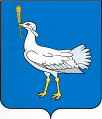 РОССИЙСКАЯ ФЕДЕРАЦИЯ                                                    МУНИЦИПАЛЬНЫЙ РАЙОНБОЛЬШЕГЛУШИЦКИЙСАМАРСКОЙ ОБЛАСТИАДМИНИСТРАЦИЯСЕЛЬСКОГО ПОСЕЛЕНИЯБОЛЬШАЯ ДЕРГУНОВКА______________________________ПОСТАНОВЛЕНИЕот 01 апреля 2022г. № 22/1О внесении изменений в приложение к постановлению администрации сельского поселения Большая Дергуновка муниципального района Большеглушицкий Самарской области от 24.12.2021 № 106 «Об утверждении плана антинаркотических мероприятий на территории сельского поселения Большая Дергуновка  муниципального района Большеглушицкий Самарской области на 2022 год»В  целях  минимизации  угрозы  распространения наркомании,  руководствуясь  Указами  Президента  Российской  Федерации  от  09.06.2010г. №690  «Об  утверждении Стратегии  государственной  антинаркотической  политики  Российской   Федерации  до  2020  года»,  от  18.10.2007 года  №1374    «О  дополнительных  мерах  по  противодействию  незаконному  обороту  наркотических  средств,  психотропных  веществ  и  их  прекурсоров»,  Администрация  сельского   поселения  Большая Дергуновка  муниципального  района  Большеглушицкий  Самарской  области ПОСТАНОВЛЯЕТ:1. Внести в приложение к постановлению администрации сельского поселения Большая Дергуновка муниципального района Большеглушицкий Самарской области от 24.12.2021 № 106 «Об утверждении плана антинаркотических мероприятий на территории сельского поселения Большая Дергуновка  муниципального района Большеглушицкий Самарской области на 2022 год» (далее – постановление) следующие изменения:1) приложение 1 к постановлению изложить в следующей редакции:«СОСТАВ АНТИНАРКОТИЧЕСКОЙ КОМИССИИАдминистрации сельского поселения Большая Дергуновка муниципального района Большеглушицкий Самарской области».2. Опубликовать настоящее постановление в газете «Большедергуновские Вести».3. Настоящее постановление вступает в силу после его официального опубликования и распространяется на правоотношения, возникшие с 1 апреля 2022 года.И.о. Главы сельского поселения Большая Дергуновка муниципального района БольшеглушицкийСамарской области                                                                                         В.С. ЖувагоКадастровая палата по Самарской области провела семинар для участников рынка недвижимостиКадастровая палата по Самарской области провела семинар на тему «Актуальные вопросы внесения отдельных сведений в ЕГРН».  В ходе семинара профессиональные участники рынка недвижимости узнали об услугах, оказываемых Кадастровой палатой по Самарской области, которые могут помочь упростить и ускорить процессы учета и регистрации недвижимости.  «Наша задача – не только рассказать участникам рынка о наших услугах и возможностях, разобрать часто встречающиеся коллизии, но и ответить на вопросы, возникающие в процессе диалога. Для организации работы по оформлению прав на объекты недвижимого имущества кадастровым инженерам необходимо постоянно отслеживать изменения действующего законодательства. Семинар – отличная возможность узнать актуальную информацию, получить ответы на интересующие вопросы и разобрать спорные ситуации», - отметил и.о. директора Кадастровой палаты по Самарской области Максим Гальцов.Начальник отдела инфраструктуры пространственных данных
Кадастровой палаты по Самарской области Игорь Глаженков рассказал об особенностях внесения отдельных видов объектов реестра границ в ЕГРН и проанализировал типичные ошибки, допускаемые кадастровыми инженерами при подготовке документов о внесении сведений об объектах реестра границ: предоставление неполного состава сведений о границах муниципальных образований, населенных пунктов, зон с особыми условиями использования территории.Заместитель начальника отдела обработки документов и обеспечения учетных действий № 1 Марта Комисарова напомнила слушателям об изменениях действующего законодательства и существующей практике. Например, при подготовке документов для исправления реестровой ошибки в местоположении границ земельного участка кадастровыми инженерами не редактируются существующие его части, что приводит к тому, что части земельных участков частично остаются за границами участка.Кадастровая палата по Самарской области       ПРЕСС-РЕЛИЗ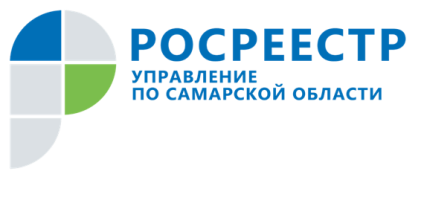 08 апреля 2022Росреестр СО: все документы переведут в электронный видПочти 4,5 миллиона дел правоустанавливающих документов и кадастровых дел в Самарской области переводится в электронный вид. Созданная электронная база документов позволяет гражданам и организациям быстрее получать копии правоустанавливающих документов, а госоргану – экономить на аренде и содержании специальных помещений. Все документы, которые поступили в бумажном виде в регистрирующий орган до 2016 года, скоро станут электронными. На сегодня из 4,5 миллионов дел в электронную форму переведено уже 62,3% кадастровых дел и дел правоустанавливающих документов. - Начиная с 2016 года, документы, которые поступают в регистрирующий орган через МФЦ, сразу переводятся в электронный вид. Более того: 28 октября 2021 года бумажные документы, которые сдаются вместе с заявлением о постановке на кадастровый учет или о регистрации прав, возвращаются заявителям вместе с результатом рассмотрения заявления. Например, когда заявитель подает документы на регистрацию права на земельный участок, ему возвращаются все документы вместе с выпиской из Единого государственного реестра прав, подтверждающей его право собственности, - рассказывает заместитель руководителя Управления Росреестра по Самарской области Татьяна Титова. Электронные документы по своему правовому статусу ничем не отличаются от бумажного аналога. В случае если документы потеряны или утрачены, за копией правоустанавливающих документов можно обратиться через МФЦ или через филиал кадастровой палаты. - Срок предоставления копий правоустанавливающих документов сегодня составляет не более трех рабочих дней. Это стало возможным благодаря тому, что теперь дела хранятся не в бумажном виде, а в специальном защищенном электронном архиве, который в нашем регионе создан благодаря эффективному взаимодействию Управления Росреестра, филиала кадастровой палаты и МФЦ. С апреля 2022 года задачу по переводу дел в электронный вид берет на себя филиал, - сообщила заместитель директора филиала кадастровой палаты Самарской области Светлана Вандышева. Контакты для СМИ: Ольга Никитина, помощник руководителя Управления Росреестра тел. (846) 33-22-555, моб. 89276907351 pr.samara@mail.ru Социальные сети: https://t.me/rosreestr_63 https://vk.com/rosreestr63 Заключение о результатах публичных слушанийв сельском поселении Большая Дергуновка муниципального района Большеглушицкий Самарской области по вопросу: проект «Об утверждении отчета об  исполнении бюджета сельского поселения Большая Дергуновка муниципального района Большеглушицкий Самарской области  за 2021 год»11 апреля 2022г.1. Дата проведения публичных слушаний – с  31 марта 2022 года по  09 апреля 2022 года. 2. Место проведения публичных слушаний - 446190, Самарская область, Большеглушицкий район, село Большая Дергуновка, ул. Советская, д. 99.3. Основание проведения публичных слушаний -  Постановление  администрации сельского поселения Большая Дергуновка муниципального района Большеглушицкий Самарской области от  31 марта 2022 года № 22  «О проведении публичных слушаний», опубликованное в газете «Большедергуновские Вести» от  2022, 31 марта № 7 (261).      4. Вопрос, вынесенный на публичные слушания: проект «Об утверждении отчета об  исполнении бюджета сельского поселения Большая Дергуновка муниципального района Большеглушицкий Самарской области  за 2021 год».         5. Проведены мероприятия по информированию жителей поселения по вопросам публичных слушаний:446190, Самарская область, Большеглушицкий район, село Большая Дергуновка, ул.Советская, д.99 (приняли участие 8 человек).      6. Мнения, предложения и замечания по  проекту «Об утверждении отчета об  исполнении бюджета сельского поселения Большая Дергуновка муниципального района Большеглушицкий Самарской области  за 2021 год» внесли в протокол публичных слушаний, –  2 (два) человека.     7. Обобщенные сведения, полученные при учете мнений, выраженных жителями сельского поселения Большая Дергуновка муниципального района Большеглушицкий Самарской области и иными заинтересованными лицами по вопросу, вынесенному на публичные слушания:    7.1. Мнения о целесообразности принятия  проекта «Об утверждении отчета об  исполнении бюджета сельского поселения Большая Дергуновка муниципального района Большеглушицкий Самарской области  за 2021 год» в редакции, вынесенной на публичные слушания, и типичные мнения, содержащие положительную оценку по вопросу публичных слушаний, высказали 3 (три) человека.    7.2. Мнения, содержащие отрицательную оценку по вопросу публичных слушаний -  не высказаны.     7.3. Замечания и предложения по вопросу публичных слушаний – не высказаны.Руководитель органа, уполномоченного  на проведение публичных слушаний               В.С. Жуваго                                                                                                     Администрация сельского поселения Большая Дергуновка муниципального районаБольшеглушицкий Самарской области Редактор: Жуваго В.С. Адрес газеты: 446190, с. Большая Дергуновка, ул. Советская, д.99, тел.64-5-75; эл. адрес: dergynovka@mail.ru Отпечатано в администрации сельского поселения Большая Дергуновка муниципального района Большеглушицкий Самарской области Соучредители – Администрация сельского поселения Большая Дергуновка муниципального района Большеглушицкий Самарской области, Собрание представителей сельского поселения Большая Дергуновка муниципального района Большеглушицкий Самарской области. Номер подписан в печать в 15.00 ч. 11.04.2022г. тираж 75 экземпляров  Председатель комиссииДыхно В.И.специалист  сельского поселения Большая Дергуновка муниципального района Большеглушицкий Самарской областиСекретарь комиссииЖуваго В.С.ведущий специалист Администрации сельского поселения Большая Дергуновка муниципального района Большеглушицкий Самарской областиЧлены комиссииРомашкова Т.В.специалист Администрации сельского поселения Большая Дергуновка муниципального района Большеглушицкий Самарской областиКурмашов Ж.С.старший участковый уполномоченный полиции(по согласованию)Баранова Л.Д.директор Большедергуновского СДК(по согласованию)Есина Н.В.медсестра Большедергуновского ФАП(по согласованию)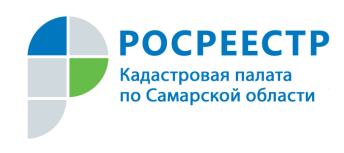 г. Самара, ул. Ленинская, 25а, корп.  № 1e-mail: pr_fkp@mail.ru, ВК: vk.com/fkp_samara, www.kadastr.ru